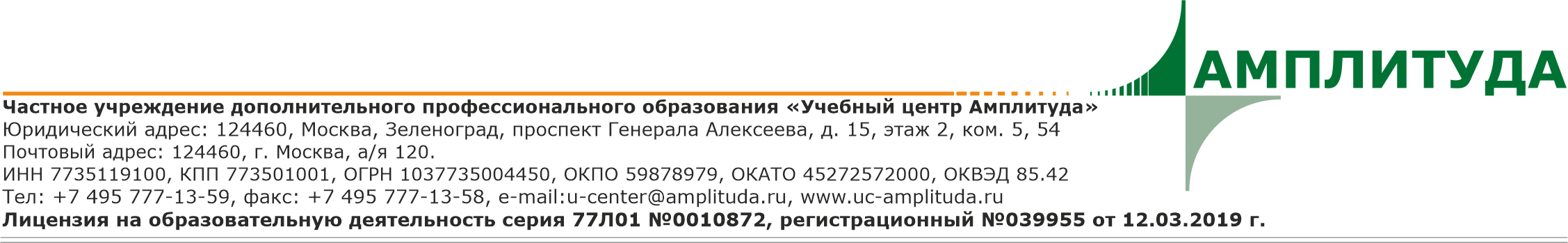 Уважаемые партнёры!Частное учреждение дополнительного профессионального образования “Учебный Центр Амплитуда” приглашает Вас и Ваших сотрудников принять участие в курсах повышения квалификации по программе дополнительного профессионального образования “Радиационная безопасность и радиационный контроль”Очное обучение и в формате вебинаров будет проводиться с 03 по 07 июня 2024 года.Программа включает следующие темы:Физика ионизирующих излучений.Спектрометрия. Аппаратурное обеспечение и методы обработки спектров. Погрешность измерений. Идентификация р/н и измерения проб с неизвестным р/н составом. Работа с программой «Прогресс».Метрологические аспекты радиационного контроля.Обзор радиохимических методик по продовольствию, воде, растительности и почве.Внутрилабораторный контроль измерений и нормируемые показатели точности в ЛРК. Дозиметрия ионизирующих излучений.ГОСТ ISO/IEC 17025-2019 «Общие требования к компетентности испытательных и калибровочных лабораторий». Аккредитация испытательных лабораторий. Порядок проведения аккредитации, основные требования.Нормативная база РБ. Документы и требования Ростехнадзора.Занятия проводят ведущие специалисты в области радиационной безопасности и радиационного контроля, разработчики комплекса программного обеспечения для спектрометрии и радиометрии ионизирующих излучений "Прогресс", представители контролирующих органов (Ростехнадзор, Роспотребнадзор.)Стоимость обучения по программе повышения квалификации в объеме 72 часов – очно-заочное 18 000 руб., вебинар - 13 000 руб. Стоимость обучения НДС не облагается (ст. 32, п.1, п.п. 4 НК РФ, информационное письмо №502 от 15.10.2014г. (форма №26.2-7).По окончании курсов участникам выдается Удостоверение о повышении квалификации по программе «Радиационная безопасность и радиационный контроль» установленного образца.Для зачисления в группу необходимо направить заявку на участие в адрес ЧУ ДПО «УЦ Амплитуда» по  электронной почте u-center@amplituda.ru.Контактное лицо:  Белякова Наталья Викторовна, тел.: +7 (495) 777-13-59 доб.236, +7(915) 066-3137                                   Воронцова Ирина Викторовна +7(915) 066-3134Подробную информацию о работе и планах ЧУ ДПО «УЦ Амплитуда» Вы можете посмотреть на сайте: www.uc-amplituda.ruЗАЯВКА НА УЧАСТИЕ. Повышение квалификации «Радиационная безопасность и радиационный контроль»с 03 по 07 июня 2024 годаК ЗАЯВКЕ ПРИЛОЖИТЬ КОПИЮ ДОКУМЕНТА ОБ ОБРАЗОВАНИИ!Заявку Вы можете направитьпо e-mail: u-center@amplituda.ruНазвание организации:(полностью)Название организации:(сокращенно)ИНН/КПП организации:Адрес организации (юридический и почтовый)Тел./e-mail организации:Банковские реквизиты:Фамилия*, имя*, отчество* каждого участника;СНИЛС*; дата рождения*;занимаемая должность*(без сокращений);адрес места жительства*;телефон*;e-mail** обязательно к заполнению! Контактное лицо и телефон:E-mail:Ф.И.О. руководителя организации, должность, на основании чего действует (устав, доверенность и т.п.) (для заключения договора)Используется ли Вашей организацией спектрометрический комплекс с ПО «Прогресс»Какая тема курса для Вас более актуальна:Очное обучение или вебинар (нужное подчеркнуть)Очное обучение / вебинар